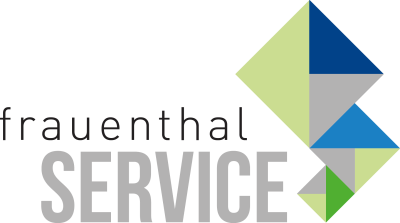 PRESSEINFORMATIONWien, im September 2021 Regal-Systeme für Kundenlager
Aufräumen mit dem neuen Angebot von FrauenthalSHT, ÖAG und Kontinentale haben ab sofort auch Regal-Systeme für Kundenlager im Programm: Jahrelang bewährt in den über 75 ISZ Märkten der Frauenthal Handel Gruppe, jetzt auch für die Lager der Installateure und Elektriker erhältlich.Gemeinsam mit PROPOSRESCH werden Kunden Regal-Lösungen angeboten, die perfekt auf die Haustechnik-Branche abgestimmt sind. In jedem Lager – ob groß oder klein – bringt das richtige Regal-System Ordnung in den Arbeitsalltag. Individuelle Planung und auf Materialgruppen angepasste Regal-Module sorgen für reibungslose Abläufe.Die Vorteile liegen auf der Hand: einfache und übersichtliche Lager- und Bestellorganisation, gezieltes Zugreifen, statt langem Suchen, mehr Zeit für Kunden, statt Zeit im Lager, Reduktion der Kommissionierzeiten und -kosten, Monteure, die schneller auf der Baustelle und schneller verrechenbar sind, die richtigen Artikel für die Baustelle im Auto statt doppelter Wege und Reklamationen, Reduktion der Flächenkosten und Optimierung der Grundrisse bei Neubauten.Tipp für alle, die noch erfolgreicher werden wollen: Ergänzen Sie Ihr Regal-System mit den SHT/ÖAG/Kontinentale Lagerplatzetiketten und der jeweiligen Scanner-Lösung. Dann wird die Arbeit im Lager noch einfacher.Alle Infos haben die SHT/ÖAG/Kontinentale Verkaufsberater.www.frauenthal-service.atFrauenthal Handel Gruppe / SHT / ÖAG / Kontinentale / Elektromaterial.at
Constantin Otto Wollenhaupt, M.A.
Bereichsleiter Marketing & Markensprecher ALVA, Frauenthal Handel Gruppe
M: +43 664 88526420
Constantin.WOLLENHAUPT@fts.atMag. Nina Schön
Marketing, Frauenthal Service AG
T: +43 5 07 80 2281
nina.SCHOEN@fts.atFoto: Andreas Hrobar, Leitung E-Business, Frauenthal Service AG